                             平行高一化学答案26．（12分，除特殊标注外每空1分）（1）Zn+2H2SO4(浓)ZnSO4+SO2↑+2H2O    （2）当Zn与浓硫酸反应时，浓硫酸逐渐变稀，Zn与稀硫酸反应可产生H2    （3）   品红溶液    检验SO2    浓硫酸    吸收水蒸气   （4） 黑色(CuO)粉末变成红色(Cu)    白色粉末变成蓝色  （5）  不能    因为混合气体中可能含水蒸气，会干扰H2的检验    （6） AD    （2分）27. （12分，每空2分）【答案】（1）    1：1      （2）取少量E溶液于洁净的试管中，先滴加KSCN溶液，溶液不变红色，再滴加氯水(或酸性过氧化氢)，溶液变红，则E溶液含Fe2+不含Fe3+  （3）  4Fe(OH)2+O2+2H2O=4Fe(OH)3  （4）2Al+2OH-+2H2O=2AlO2-+3H2↑  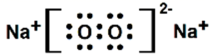 （5）2+CO2+3H2O=2Al(OH)3+    28.（12分，除特殊标注外每空1分）（1）放出   46（2）①3X(g) + Y(g)2Z(g)  0.02mol/(L●min)    30%   ②  大   相同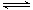 （3）①镁片  5.6L  ② 铝片   Al -3e +4OH- =AlO2- +2H2O   （2分）29.（12分，除特殊标注外每空1分）（1）C2H4O  羧基  （2）加成反应  酯化反应（或取代反应）（3）  2CH3CH2OH+O22CH3CHO+2H2O  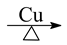   CH3COOH + CH3CH2OH CH3COOCH2CH3 + H2O   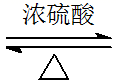 （4）7  （2分）  nCH3CH=CH2   （2分）  （5）60.6%（2分）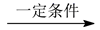 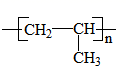 123456789101112131415ACDBABAACCACCDC16171819202122232425AACCDDCDBB